Об утверждении порядка установления и использования полос отвода и границ придорожных полос автомобильных дорог местного значения Запорожского сельского поселения Темрюкского районаВ соответствии с Федеральным законом от 06 октября 2003 года № 131-ФЗ «Об общих принципах организации местного самоуправления в Российской Федерации», Федеральным законом от 08 ноября 2007 года № 257-ФЗ «Об автомобильных дорогах и о дорожной деятельности в Российской Федерации и внесении изменений в отдельные законодательные акты Российской Федерации», в целях создания предусмотренных действующим законодательством условий эксплуатации автомобильных дорог местного значения, обеспечения их сохранности, безопасности дорожного движения, Уставом Запорожского сельского поселения Темрюкского района, п о с т а н о в л я ю:1. Утвердить порядок установления и использования полос отвода и придорожных полос автомобильных дорог местного значения Запорожского сельского поселения Темрюкского района согласно приложения к настоящему постановлению.2. Общему отделу администрации Запорожского сельского поселения Темрюкского  района (Полтораченко)  официально опубликовать (разместить) на официальном сайте муниципального образования Темрюкский район в информационно-телекоммуникационной сети «Интернет», а так же разместить на официальном сайте администрации Запорожского сельского поселения Темрюкского района.3. Контроль за выполнением настоящего постановления возложить на заместителя главы администрации  Запорожского сельского поселения Темрюкского района Е.И.Ясинскую.4. Постановление вступает в силу после его официального опубликования.Исполняющий обязанностиглавы Запорожского сельского поселения Темрюкского района                                                                       К.А.ДомашевПРИЛОЖЕНИЕУТВЕРЖДЕНОпостановлением администрацииЗапорожского сельского поселенияТемрюкского   района                                                                   от 23.11.2022  № 205ПОРЯДОКустановления и использования полос отвода и границ придорожных полос автомобильных дорог местного значения Запорожского сельского поселения Темрюкского района1. Общие положения1.1. Настоящий Порядок установления и использования полос отвода и придорожных полос автомобильных дорог местного значения Запорожского сельского поселения Темрюкского района (далее - Порядок) регламентирует условия установления и использования полос отвода и придорожных полос автомобильных дорог местного значения, расположенных на территории Запорожского сельского поселения Темрюкского района, и являющихся зонами с особыми условиями использования земель.1.2. Настоящий Порядок является обязательным для исполнения юридическими и физическими лицами, ведущими дорожные работы или осуществляющими иную деятельность в пределах полос отвода и придорожных полос автомобильных дорог местного значения Запорожского сельского поселения Темрюкского района.1.3. Для целей настоящего Порядка используются следующие основные термины и понятия:Автомобильная дорога - объект транспортной инфраструктуры, предназначенный для движения транспортных средств и включающий в себя земельные участки в границах полосы отвода автомобильной дороги и расположенные на них или под ними конструктивные элементы (дорожное полотно, дорожное покрытие и подобные элементы) и дорожные сооружения, являющиеся ее технологической частью, - защитные дорожные сооружения, искусственные дорожные сооружения, производственные объекты, элементы обустройства автомобильных дорог.Полоса отвода автомобильной дороги - земельные участки (независимо от категории земель), которые предназначены для размещения конструктивных элементов автомобильной дороги, дорожных сооружений, и на которых располагаются или могут располагаться объекты дорожного сервиса.Придорожные полосы автомобильной дороги - территории, которые прилегают с обеих сторон к полосе отвода автомобильной дороги, и в границах которых устанавливается особый режим использования земельных участков (частей земельных участков) в целях обеспечения требований безопасности дорожного движения, а также нормальных условий реконструкции, капитального ремонта, ремонта, содержания автомобильной дороги, ее сохранности с учетом перспектив развития автомобильной дороги.Объекты дорожного сервиса - здания, строения, сооружения, иные объекты, предназначенные для обслуживания участников дорожного движения по пути следования (автозаправочные станции, автостанции, автовокзалы, гостиницы, кемпинги, мотели, пункты общественного питания, станции технического обслуживания, подобные объекты, а также необходимые для их функционирования места отдыха и стоянки транспортных средств).Владельцы автомобильных дорог - исполнительные органы государственной власти, исполнительно-распорядительный орган муниципального образования, физические или юридические лица, владеющие автомобильными дорогами на вещном праве в соответствии с законодательством Российской Федерации.2. Установление и использование полос отвода автомобильных дорог местного значения2.1. Границы полосы отвода автомобильной дороги местного значения определяются на основании документации по планировке территории с учетом утвержденных постановлением Правительства Российской Федерации норм отвода земель для размещения автомобильных дорог и (или) объектов дорожного сервиса.2.2. Приобретение и прекращение прав на земельные участки, образующие полосу отвода автомобильной дороги местного значения, отнесение указанных земельных участков к соответствующей категории земель осуществляются в соответствии с гражданским, земельным законодательством, Федеральным законом от 08.11.2007 N 257-ФЗ "Об автомобильных дорогах и дорожной деятельности в Российской Федерации и о внесении изменений в отдельные законодательные акты Российской Федерации" (далее по тексту - Федеральный закон от 08.11.2007 N 257-ФЗ), муниципальными правовыми актами.2.3 Сформированные земельные участки, образующие полосу отвода автомобильной дороги местного значения, подлежат в установленном порядке постановке на государственный кадастровый учет.2.4.В границах полосы отвода автомобильной дороги, за исключением случаев, предусмотренных Федеральным законом от 08.11.2007 N 257-ФЗ, запрещаются:выполнение работ, не связанных со строительством, реконструкцией, капитальным ремонтом, ремонтом и содержанием автомобильной дороги, а также с размещением объектов дорожного сервиса;размещение зданий, строений, сооружений и других объектов, не предназначенных для обслуживания автомобильной дороги, ее строительства, реконструкции, капитального ремонта, ремонта и содержания, и не относящихся к объектам дорожного сервиса;распашка земельных участков, покос травы, осуществление рубок и повреждение лесных насаждений и иных многолетних насаждений, снятие дерна и выемка грунта, за исключением работ по содержанию полосы отвода автомобильной дороги или ремонту автомобильной дороги, ее участков;выпас животных, а также их прогон через автомобильные дороги вне специально установленных мест, согласованных с владельцами автомобильных дорог;установка рекламных конструкций, не соответствующих требованиям технических регламентов и (или) нормативным правовым актам о безопасности дорожного движения;установка информационных щитов и указателей, не имеющих отношения к обеспечению безопасности дорожного движения или осуществлению дорожной деятельности.2.5. Установление сервитута в отношении земельных участков в границах полос отвода автомобильных дорог определяется в порядке, установленном гражданским законодательством и земельным законодательством, с учетом особенностей, предусмотренных статьей 25 Федерального закона от 08.11.2007 № 257-ФЗ.2.6. Размещение объектов дорожного сервиса в границах полос отвода автомобильных дорог осуществляется в соответствии с документацией по планировке территории и требованиями технических регламентов.Минимально необходимые для обслуживания участников дорожного движения требования к обеспеченности автомобильных дорог объектами дорожного сервиса, размещаемыми в границах полос отвода автомобильных дорог (с указанием количества и вида объектов дорожного сервиса), а также требования к перечню минимально необходимых услуг, оказываемых на таких объектах дорожного сервиса, определяются в соответствии с постановлением Правительства Российской Федерации от 29 октября 2009 г. N 860 "О требованиях к обеспеченности автомобильных дорог общего пользования объектами дорожного сервиса, размещаемыми в границах полос отвода".2.7. Обеспечение автомобильных дорог объектами дорожного сервиса должно осуществляться при соблюдении следующих условий:объекты дорожного сервиса не должны ухудшать видимость на автомобильных дорогах, другие условия безопасности дорожного движения, а также условия использования и содержания автомобильных дорог, и расположенных на них сооружений и иных объектов;выбор места размещения объектов дорожного сервиса должен осуществляться с учетом планируемых строительства, реконструкции, капитального ремонта автомобильных дорог;объекты дорожного сервиса должны быть оборудованы стоянками и местами остановки транспортных средств, а также подъездами, съездами и примыканиями в целях обеспечения доступа к ним с автомобильных дорог. При примыкании к автомобильным дорогам подъезды и съезды должны быть оборудованы переходно-скоростными полосами и обустроены элементами обустройства автомобильных дорог в целях обеспечения безопасности дорожного движения.2.8. Присоединение объектов дорожного сервиса к автомобильным дорогам осуществляется владельцем автомобильной дороги за плату, рассчитанную исходя из установленных администрацией Запорожского сельского поселения Темрюкского района стоимости и объема услуг, оказываемых по договору о присоединении соответствующего объекта дорожного сервиса к соответствующей автомобильной дороге.При присоединении объекта дорожного сервиса к автомобильной дороге местного значения владелец такой автомобильной дороги информирует собственников (владельцев) присоединяемых объектов о планируемых реконструкции, капитальном ремонте автомобильной дороги и о сроках осуществления таких реконструкции, капитального ремонта.2.9. В пределах полос отвода автомобильных дорог могут размещаться:инженерные коммуникации, железные дороги, линии электропередачи, линии связи, объекты трубопроводного и железнодорожного транспорта, а также иные сооружения и объекты, которые располагаются вдоль автомобильных дорог либо пересекают их;подъезды, съезды и примыкания (включая переходно-скоростные полосы) к объектам, расположенным вне полос отвода автомобильных дорог и требующим доступа к ним.3. Установление и использование придорожных полос3.1. Для автомобильных дорог, за исключением автомобильных дорог, расположенных в границах населенных пунктов, устанавливаются придорожные полосы.3.2. Земельные участки в пределах придорожных полос у собственников, владельцев, пользователей и арендаторов не изымаются.3.3. Ширина каждой придорожной полосы начинает исчисляться от границы полосы отвода дорог местного значения и в зависимости от класса и (или) категории автомобильных дорог с учетом перспективы их развития устанавливается в размере:пятидесяти метров - для автомобильных дорог четвертой категорий;двадцати пяти метров - для автомобильных дорог пятой категории.3.4. Земли, занятые придорожными полосами, подлежат в установленном порядке учету в территориальных органах Федеральной службы государственной регистрации, кадастра и картографии.3.5. Решение об установлении придорожных полос автомобильных дорог местного значения принимается администрацией Запорожского сельского поселения Темрюкского района.3.6. Администрация Запорожского сельского поселения Темрюкского района, приняв решение об установлении границ придорожных полос или об изменении границ придорожных полос, осуществляет обозначение границ придорожных полос на местности. Также в течение семи дней со дня принятия указанного решения направляет копию решения в администрацию Запорожского сельского поселения Темрюкского района, а также в месячный срок со дня вынесения решения об установлении границ придорожных полос уведомляет собственников земельных участков, землепользователей, землевладельцев и арендаторов земельных участков, находящихся в границах придорожных полос, об особом режиме использования земельных участков.3.7. Строительство, реконструкция в границах придорожных полос автомобильной дороги объектов капитального строительства, объектов, предназначенных для осуществления дорожной деятельности, объектов дорожного сервиса и иных объектов, установка рекламных конструкций, информационных щитов и указателей допускаются при наличии согласия администрации Запорожского сельского поселения Темрюкского района.Это согласие должно содержать технические требования и условия, подлежащие обязательному исполнению лицами, осуществляющими строительство, реконструкцию в границах придорожных полос автомобильной дороги таких объектов, установку рекламных конструкций, информационных щитов и указателей.3.8. Лица, осуществляющие строительство, реконструкцию в границах придорожных полос автомобильных дорог объектов капитального строительства, объектов, предназначенных для осуществления дорожной деятельности, объектов дорожного сервиса, установку рекламных конструкций, информационных щитов и указателей без разрешения на строительство (в случае если для строительства или реконструкции указанных объектов требуется выдача разрешения на строительство), без предусмотренного 3.7. настоящего Порядка согласия или с нарушением технических требований и условий, подлежащих обязательному исполнению, по требованию органа, уполномоченного на осуществление государственного строительного надзора, и (или) владельцев автомобильных дорог, обязаны прекратить осуществление строительства, реконструкции объектов капитального строительства, установку рекламных конструкций, информационных щитов и указателей, осуществить снос незаконно возведенных объектов и сооружений и привести автомобильные дороги в первоначальное состояние.В случае отказа от исполнения таких требований владельцы автомобильных дорог выполняют работы по ликвидации возведенных объектов или сооружений с последующей компенсацией затрат на выполнение этих работ за счет лиц, виновных в незаконном возведении указанных объектов, сооружений, в соответствии с законодательством Российской Федерации.4. Прокладка, перенос и переустройство инженерных коммуникаций в границах полос отвода и (или) придорожных полос автомобильных дорог4.1. Прокладка, перенос, переустройство инженерных коммуникаций в границах полосы отвода автомобильной дороги осуществляется владельцами таких инженерных коммуникаций или за их счет на основании договора, заключаемого владельцами инженерных коммуникаций с владельцем автомобильной дороги, и разрешения на строительство, выдаваемого в соответствии с Градостроительным кодексом Российской Федерации и Федеральным законом от 8 ноября 2007 г. N 257-ФЗ "Об автомобильных дорогах и дорожной деятельности в Российской Федерации" (в случае если для прокладки или переустройства таких инженерных коммуникаций требуется выдача разрешения на строительство).4.2. При проектировании прокладки, переноса или переустройства инженерных коммуникаций в границах полос отвода автомобильных дорог владельцами таких инженерных коммуникаций или за их счет владельцы автомобильных дорог согласовывают в письменной форме планируемое размещение таких инженерных коммуникаций.4.3. Прокладка, перенос, переустройство инженерных коммуникаций в границах придорожных полос автомобильной дороги осуществляется владельцами таких инженерных коммуникаций или за их счет при наличии согласия в письменной форме владельца автомобильной дороги. Это согласие должно содержать технические требования и условия, подлежащие обязательному исполнению владельцами таких инженерных коммуникаций при их прокладке, переносе, переустройстве.4.4. В случае прокладки, переноса или переустройства инженерных коммуникаций в границах полос отвода или придорожных полос автомобильной дороги разрешение на строительство выдается администрацией Запорожского сельского поселения Темрюкского района.4.5. В случае если прокладка, перенос или переустройство инженерных коммуникаций в границах полосы отвода и (или) придорожных полос автомобильной дороги влечет за собой реконструкцию или капитальный ремонт автомобильной дороги, ее участков, такие реконструкция, капитальный ремонт осуществляются владельцами инженерных коммуникаций или за их счет.4.6. Владельцы инженерных коммуникаций, осуществляющие их прокладку, перенос или переустройство без предусмотренного пунктами 4.2 и 4.3 настоящего Порядка согласия и без разрешения на строительство (в случае если для прокладки, переноса или переустройства таких инженерных коммуникаций требуется выдача разрешения на строительство) или с нарушением технических требований и условий, подлежащих обязательному исполнению, по требованию органа, уполномоченного на осуществление государственного строительного надзора, и (или) владельца автомобильной дороги обязаны прекратить прокладку, перенос или переустройство инженерных коммуникаций, осуществить снос незаконно возведенных сооружений, иных объектов и привести автомобильную дорогу в первоначальное состояние.В случае отказа от исполнения указанных требований владелец автомобильной дороги выполняет работы по ликвидации проложенных или переустроенных инженерных коммуникаций с последующей компенсацией затрат на выполнение этих работ за счет лиц, виновных в незаконных прокладке, переносе или переустройстве таких сооружений, иных объектов, в соответствии с законодательством Российской Федерации.5. Ответственность5.1. Объекты дорожного сервиса и рекламы, иные объекты, возведенные в пределах полос отвода или придорожных полос с нарушением требований действующего законодательства Российской Федерации, Краснодарского края, строительных норм и правил, а также настоящего Порядка, признаются в соответствии со ст. 222 Гражданского кодекса самовольной постройкой.Правовой режим и порядок сноса самовольной постройки устанавливаются в соответствии с действующим законодательством Российской Федерации.5.2. Собственники и владельцы этих объектов должны осуществлять их снос или перенос за свой счет в случае, если объекты создадут препятствия для нормальной эксплуатации автомобильной дороги при ее ремонте, реконструкции или будут ухудшать условия движения по ней.5.3. Администрация Запорожского сельского поселения Темрюкского района обязана осуществлять в пределах своей компетенции контроль за использованием земель в пределах полос отвода и придорожных полос, в том числе для предупреждения чрезвычайных ситуаций или ликвидации их последствий.5.4. Юридические и физические лица виновные в нарушении требований данного Порядка, несут ответственность в соответствии с действующим законодательством Российской Федерации.Исполняющий обязанностиглавы Запорожского сельского поселения Темрюкского района                                                                       К.А.Домашев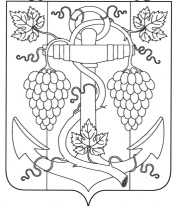 АДМИНИСТРАЦИЯ  ЗАПОРОЖСКОГО СЕЛЬСКОГО ПОСЕЛЕНИЯТЕМРЮКСКОГО РАЙОНАПОСТАНОВЛЕНИЕот      23.11.2022                                                                     №  205                      ст-ца Запорожская                                                                                 